DERECHOS  POR SERVICIOS Y LICIENCIAS PARA LOS ESTABLECIMIENTOS DESALUDDECRETO NO. 373.LA ASAMBLEA LEGISLATIVA DE LA REPÚBLICA DE EL SALVADOR CONSIDERANDO:I- Que es imperativo darle cumplimiento a lo preceptuado en los Artículos 18, literal ch) y 335 del Código de Salud, emitido por el Decreto Legislativo No. 955, de fecha 28 de abril de 1988, publicado en el Diario Oficial No. 86, Tomo 299 del 11 de mayo del mismo año, los cuales facultan el cobro de derechos por servicios y licencias, otorgadas por el Ramo de Salud Pública y Asistencia Social;II- Que las tarifas por el cobro de los derechos por servicios, licencias y multas de establecimientos de salud, estipulados en la Ley de Farmacias  que datan del año de1927, ya no se adaptan a las condiciones  actuales, por lo que se hace necesario establecer otro arancel para el pago de estos derechos;POR TANTO,En uso de sus facultades  constitucionales y a iniciativa del Presidente de laRepública, por medio del Ministerio de Salud Pública y Asistencia Social.DECRETA:DERECHOS  POR SERVICIOS Y LICENCIAS PARA LOS ESTABLECIMIENTOS  DE SALUDArt. 1.- Derechos por autorización de Establecimientos de:DROGUERIAS LABORATORIOS BIOLOGICOS LABORATORIOS QUIMICOS LABORATORIOS FARMACEUTICOS LABORATORIOS CLINICOS¢ 500.00¢ 1,000.00¢ 1,000.00¢ 1,000.00¢ 200.00CLINICAS ASISTENCIALES CENTROS HOSPITALARIOS BOTIQUINES DE HOSPITALES DEPOSITOS DENTALESESTABLECIMIENTOS NO COMPRENDIDOS EN ESTE ARTICULO Y DEMAS ESTABLECIMIENTOS  DEDICADOS AL SERVICIO Y ATENCION DE LA SALUD SEGUN SU CATEGORIA DEA¢ 300.00¢ 1,000.00¢ 200.00¢ 500.00¢ 200.00¢ 1,000.00Art. 2.- Derechos por inscripción inicial de los establecimientos anteriores del Art.1 ¢ 1,000.00Art. 3.- Derechos anuales para los establecimientos inscritos  de:DROGUERIASDEPOSITOS DENTALES¢ 500.00¢ 500.00Se establece el procedimiento para clasificar las categorías de todos los establecimientos mencionados el cuál será como el que establecen las Alcaldías respectivas por capital y valúo e inventario efectuado, en relación a las tarifas de arbitrios municipales respectivas por capital y valúo e inventario efectuado, enrelación a las tarifas de arbitrios municipales respectiva.LABORATORIOS BIOLOGICOS LABORATORIOS QUIMICOS LABORATORIOS FARMACEUTICOS LABORATORIOS CLINICOS LABORATORIOS DENTALES CLINICAS ASISTENCIALES CENTROS HOSPITALARIOSESTABLECIMIENTOS NO COMPRENDIDOS EN ESTE ARTICULO DEDICADO AL SERVICIO Y ATENCION  DE LA SALUD DEA¢ 500.00¢ 500.00¢ 500.00¢ 100.00¢ 100.00¢ 150.00¢ 500.00¢ 200.00¢ 500.00El traspaso de los establecimientos causarán el mismo derecho  que la autorización de apertura.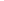 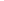 El Consejo clasificará las categorías de los establecimientos dedicados al servicio y salud, en base al capital invertido y la clasificación ser hará en relación al Arbitrio respectivo.Art. 4.- Derechos por licencia para la importación y venta de especialidades, productos farmacéuticos y cosméticos:a) ESPECIALIDADES FARMACEUTICASb) PRODUCTOS OFICINALESc) COSMETICOS¢ 250.00¢ 150.00¢ 100.00Por cada licencia y autorización que el Consejo Superior de Salud Pública extienda para la importación, traspaso de OPIO, MORFINA, COCAINA, sus sales y derivados así como toda otra sustancia o producto químico cuyo uso sea capaz de crear hábitos nocivos a la salud se pagará C 25.00 por kilo o fracción de dichos productos a que se refiere la licencia tanto a materia prima como a productos ya elaborados o terminados.Por la autorización de cada talonario a los Profesionales que ordena el Art. 26 delReglamento de Estupefacientes se pagará C25.Art. 5.- Derechos de licencia para fabricación y venta de:a) ESPECIALIDADES FARMACEUTICASb) PRODUCTOS OFICINALESc) COSMETICOS¢ 150.00¢ 100.00¢ 100.00Art. 6.- Cambios de fórmula, de nombre, de lugar de importación y fabricación,sean estos alternos o definitivos o cualquier otra diligencia que implique cambio de inscripción correspondiente ¢ 50.00Art. 7.- Inscripción  de Especialidades Farmacéuticas y Cosméticos:a) EXTRANJERASb) NACIONALESc) COSMETICOS¢ 300.00¢ 150.00¢ 100.00Art. 8.- Derechos anuales de especialidades y productos farmacéuticos u oficinales y cosméticos:Extranjeros:a) ESPECIALIDADES FARMACEUTICAS CON VENTA LIBRE BAJO RECETA MEDICAb) ESPECIALIDADES FARMACEUTICAS CON VENTA LIBRE SIN RECETA MEDICAc) DERECHOS ANUALES POR PRODUCTOS COSMETICOS¢ 250.00¢ 300.00¢ 150.00Nacionales:a) ESPECIALIDADES FARMACEUTICAS CON VENTA LIBRE BAJO RECETA MEDICAb) ESPECIALIDADES FARMACEUTICAS CON VENTA LIBRE SIN RECETA MEDICAc) OFICINALESd) DERECHOS ANUALES POR PRODUCTOS COSMETICOS¢ 200.00¢ 250.00¢ 50.00¢ 100.00El traspaso de las especialidades farmacéuticas y oficinales causarán los mismos derechos de la autorización de inscripción de los mismos.Art. 9.- Derechos por cada certificación que se expida ¢ 15.00Auténticas ¢ 25.00Art. 10.- Derechos por visación con facturas  por importación de productos osustancias químicas para uso industrial, agrícolas, sanitarias e higiénicas, cada uno según los valores siguientes:a) De ¢ 100.00 a ¢ 10,000.00b) De ¢ 10,000.01 a ¢ 30,000.00 c) De ¢ 30,000.01 a ¢ 50,000.00 d) De ¢ 50,000.01 a en adelante¢ 25.00¢ 50.00¢ 75.00¢ 150.00Las Juntas respectivas no procederán a visar tales documentos, sin que se les presente el comprobante de ingreso emitido por la Colecturía del Consejo Superior de Salud Pública, caso contrato responderán solidariamente.Art. 11.- Derechos por autorización de traslado de los establecimientos enumerados en el artículo 1 de este decreto:a) En la cuidad de San Salvador y poblaciones aledañasb) En el interior del país, más un recargo de viáticos y gastos de transporte que serán calculados por el Consejo¢ 200.00¢ 200.00Art. 12.- Derechos anuales por calificación de propaganda de especialidadesfarmacéuticas:a) Por televisión, cada una b) Por radio, cada unac) Prensa escrita, cada unad) Propaganda por medio de carteles  y similares¢ 600.00¢ 400.00¢ 200.00¢ 100.00Art. 13.- Derechos anuales por el ejercicio de la Profesión que deberá autorizar laJunta de Vigilancia:a) PROFECIONALESb) CARRERAS  TECNICAS  Y AUXILIARESc) AGENTES VENDEDORES DE PRODUCTOS FARMACEUTICOS Y VISITADORES MEDICOS¢ 25¢ 25¢ 25Art. 14.- Derechos por inscripción de documentos de:a) REGISTRO DE PODERES  JUDICIALES GENERALES Y ESPECIALES, SUSTITUCIONES Y REVOCACIONES  DE LOS MISMOSb) REGISTRO DE PROFECIONALES RESPONSABLES DE PRODUCTOS FARMACEUTICOSc) REGENTES DE ESTABLECIMIENTOS AUTORIZADOSd) REGISTROS DE OTROS DOCUMENTOS¢ 50.00¢ 50.00¢ 100.00¢ 50.00Art. 15.- Los Centros Asistenciales y Hospitalarios a que se refiere el Art. 1 de esta Ley, cuando los servicios fueren prestados en forma gratuita estarán exentos del pago de los derechos.Art. 16.- Los pagos anuales a que se refiere esta Ley, deberán ser cancelados  en los primeros tres meses de cada año, en caso de no haberlo  se les cancelará  la autorización y licencia respectiva por la Presidencia del Concejo Superior de Salud Pública.Art. 17.- Si el pago de los derechos establecidos en esta Ley no se efectuaren en los términos prescritos, estarán sujetos al recargo del 1% sobre el valor del derecho adeudado por cada mes o fracción que transcurra sin hacerse  el pago correspondiente.Art. 18.- No será necesario presentar el Poder, Nombramiento o Credencial que previamente fuera registrado cuando se sigan las diligencias ante el Consejo y las juntas, siendo suficientes  mencionar el número de Registro del documento que legitima la personería.Art. 19.- Estos pagos deberán efectuarse en la Colecturía del Consejo Superior deSalud Pública, de conformidad al Art. 18, literal ch) del Código de Salud.Art. 20.- Quedan derogados los capítulos X y XI de la Ley de Farmacias  emitida por Decreto Legislativo, del 30 de junio de 1927, publicado en el Diario Oficial No. 161, Tomo 103 del 19 de julio del mismo año.Art. 21.- El presente Decreto entrará en vigencia ocho días después de su publicación en el Diario Oficial.DADO EN EL SALON AZUL DEL PALACIO LEGISLATIVO: San Salvador, a los diecinueve  días del mes de noviembre de mil novecientos noventa  y dos.Luis Roberto Angulo Samayoa, Presidente.Ciro Cruz Zepeda Peña, Vicepresidente.Rubén Ignacio Zamora Rivas, Vicepresidente.Mercedes Gloria Salguero Gross, Vicepresidente.Raúl Manuel Somoza Alfaro, Secretario.Silvia Guadalupe Barrientos EscobarSecretario.José Rafael Machuca Zelaya, Secretario.René Mario Figueroa Figueroa,Secretario.Reynaldo Quintanilla Prado, Secretario.CASA PRESIDENCIAL:  San Salvador, a los veinticinco días del mes de noviembre de mil novecientos noventa  y dos.PUBLIQUESE,ALFREDO FELIX CRISTINI BURKARD, Presidente de la República.Gilberto Lisandro Vásquez Sosa, Ministro de Salud PúblicaY Asistencia Social.